BELEIDSPLAN DIACONIEPROTESTANTSEGEMEENTE TE NAARDEN2020 – 2024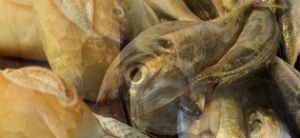 VisieDe Diaconie van de Protestantse Gemeente te Naarden wil, geïnspireerd door het evangelie, barmhartigheid bewijzen aan leden van de gemeente en aan anderen buiten de eigen gemeente.Zij kenmerkt zich door maatschappelijke betrokkenheid bij de wereld waar onze kerkgemeente deel van uitmaakt en helpt waar mogelijk in woord en daad.2. DoelstellingDe Diaconie stelt zich ten doel de kerkelijke gemeente te betrekken bij de uitvoering van haar diaconale opdracht, en zorg te bieden aan mensen, die (tijdelijk) in een kwetsbare positie verkeren, dichtbij en ver weg en in het bijzonder van gemeenteleden.De Diaconie onderneemt dit door het initiëren van activiteiten, het verstrekken van informatie en zoekt bewust de samenwerking met de Gemeente Gooise Meren (Naarden, Bussum, Muiderberg en Muiden) en de maatschappelijke organisaties. Voorts stelt de diaconie zich ten doel de diaconale aspecten van de erediensten optimaal tot hun recht te laten komen. Bovendien wordt er naar gestreefd de diaconale bezittingen zo goed mogelijk te beheren.De diaconie is een zelfstandig rechtspersoon.3.TaakstellingDe Diaconie wordt geconfronteerd met maatschappelijke ontwikkelingen zoals armoede en schuldproblematiek, eenzaamheid, asielzoekers, vluchtelingen of de gevolgen en uitlopers daarvan. De Diaconie wil de gemeente bewust maken van de nabijheid van deze problemen.De digitalisering van de maatschappij plaatst niet weinigen en dan vooral ouderen voor grote problemen.De Diaconie kiest voor hulp aan hen die geen oplossing hebben voor de ontstane problemen en wil zich gesteund weten door de gemeente.De Diaconie heeft daarbij de actieve en ook passieve hulp nodig van alle gemeenteleden.Funktieverdeling binnen de Diaconie:Voorzitter, penningmeester, secretaris en bij voorkeur drie leden, t.w. actief medewerkende vrijwilligers. De diakenen maken deel uit van de wijkteams.4. Middelen en aktiviteiten 1) 	FinanciënDe Diaconie beschikt over een vermogen. Een aanzienlijk deel hiervan bestaat uit landerijen en daarnaast uit liquide middelen. Dit vermogen genereert een gestage inkomensbron. Verder ontvangt de Diaconie uit collectes en giften een behoorlijk, zij het langzaam dalend inkomen. De twee legaten die wij mochten ontvangen in 2018 zijn goed geoormerkt.2)	Het Van Geffen-Sietsma FondsAls Diaconie voelen wij een bijzondere verantwoordelijkheid voor een goede besteding van de door Joop en Gré van Geffen-Sietsma nagelaten erfenis. Daarom hebben wij het Van Geffen-Sietsma Fonds in het leven geroepen.Joop en Gré van Geffen waren gelovige mensen die helaas zelf geen kinderen hadden, maar daar zeer op waren gesteld. Gré van Geffen heeft van 1952-1983 gewerkt als hoofdverpleegster van de kinderafdeling van het Diaconessenziekenhuis te Naarden. Broers van Gré zijn vanwege hun verzetswerk in de oorlog gevangengenomen, 2 van hen zijn vermoord in het concentratiekamp Dachau.Op basis van deze familieachtergrond hebben wij vooralsnog 5 doelen geformuleerd voor dit fonds, t.w.:Het ontwikkelen van een verhalen App voor jongeren en volwassenen over de zeggingskracht van de afbeeldingen op het tongewelf van onze kerk;						Het ondersteunen van het jeugd- en jongerenwerk in brede zin;Bewustwording van jongeren op scholen in Naarden en Bussum op het gebied van onderlinge verdraagzaamheid/non-discriminatie/goed samenleven;Locale zorgverlening in brede zin aan ouderen en alleenstaanden – voortkomend uit de aktiviteiten van Naarderheem en andere huizen waaraan Gré van Geffen door haar vrijwilligerswerk steun heeft verleend maar ook nieuwe initiatieven zoals bijv. Ondersteuning van het in Gooise Meren gevestigde hospice C ‘est-la Vie huis.3) 	Besteding legaten mw. Schmelik-Aukema en mw. Aartje MulderDe Diaconie kreeg in 2013 een legaat van mw. Schmelig-Aukema dat in zijn geheel wordt besteed aan sociaal-maatschappelijke doelen.Bij leven was mw. Aartje Mulder gezinsverzorgster en is/was bij velen in en om de Vesting een goede bekende. In 2019 ontvingen wij van haar een legaat.Er is besloten ook dit legaat te besteden aan sociaal-maatschappelijke, kleinschalige buurt aktiviteiten, zoals het organiseren van ontmoetingen voor alleenstaande ouderen; samen soepen-project e.d.Het totaal van ontvangen middelen kan sinds 2018/2019 op jaarbasis vrijwel geheel besteed worden aan hulp en activiteiten. In de komende jaren zal dit naar verwachting gelijk blijven. 									4) 	LastenDe beheerslasten zijn door de jaren heen langzaam gestegen. Dit werd en wordt mede veroorzaakt door het overhevelen van administratie naar de KKG en het onderhoud, te treffen voorzieningen en de verzekering van onze woning aan de Cattenhagestraat.5)	Diaconaal werk plaatselijk en regionaalIn de laatste jaren zijn de uitgaven aan plaatselijk en regionaal diaconaal werk gestegen. Het vormt het leeuwendeel van onze uitgaven. De laatste jaren wordt er meer individuele ondersteuning gegeven aan gemeenteleden. Daarnaast werden uit de legaten verschillende activiteiten bekostigd. T.o.v. de jaarrekening 2016 zijn deze kosten met zo’n 25% gestegen.6) 	Specifieke diaconale aktiviteitenHierbij doelen wij op de Paas- en Kerstattenties en de wekelijkse bloemengroet.De Paasattenties t.b.v. de bewoners van de verzorgings- en verpleeghuizen in Naarden zelf, die door de Diaconie in nauwe samenwerking met onze collega’s van de RK-parochie worden verdeeld alsmede de Kerstattenties die worden bezorgd door een vaste ploeg mensen, blijven in de komende jaren gewoon bestaan. Voor de Oogstdienst is in samenwerking met de werkgroep Rituelen een alternatief gevonden voor de traditionele fruitbakjes. Centraal staat het uiten van dankbaarheid voor de gaven van onze aarde en het omzien naar elkaar.  7.	EredienstenDe Diaconie is nauw betrokken bij de erediensten. Punt van aandacht voor de komende jaren is de standaard betrokkenheid van de diakenen bij het gebed omtrent de nood in de wereld en/of het tafelgebed.8.	VoedselbankDe Diaconie heeft zich onmiddellijk bereid verklaard bij de oprichting van de Voedselbank Naarden-Bussum-Hilversumse Meent destijds om alle medewerking te verlenen aan de aktiviteiten van de Voedselbank. Dit heeft erin geresulteerd dat een aantal diakenen alsmede gemeenteleden zich maandelijks inzetten voor het inzamelen van goederen bij supermarkten en de wekelijkse verdeling van de producten. Tevens houden wij iedere maand op de 1e zondag een inzameling van producten alsmede financiële bijdragen. Ook worden er jaarlijks giften gedaan in de vorm van collectes en een vaste bijdrage.9.	SchuldhulpmaatjeWij hebben in de afgelopen jaren meerdere malen mensen geholpen met het vermijden van een uitzichtloze financiële situatie. Echter dit werk vraagt een behoorlijk fysieke en mentale inspanning. Momenteel is er geen diaken structureel beschikbaar voor dit werk. Wij blijven Schuldhulp-maatje de komende jaren wel financieel steunen en zoeken regionaal de samenwerking.10. 	Individuele diaconale zorgWij geven regelmatig diverse gezinnen diaconale zorg. Er zijn in en buiten de gemeente mensen die op ons pad komen die in troosteloze situaties verkeren en hulp nodig hebben. Wij trachten hen niet alleen moreel en financieel te ondersteunen, maar ook de weg naar de diverse andere plaatselijke hulpinstanties te helpen vinden. Hiervoor zijn er korte lijnen met de Gemeente Gooise Meren, WMO, Versa en het bureau Mee. Ook met de Kerst wordt er op een toenemend aantal adressen een kerstgift afgegeven. 11. 	Regionale hulpVerschillende diaconieën in de regio, zoals ook de onze, maken deel uit van het lokale noodfonds waaruit ad hoc hulp verleend wordt.12. Nationale en internationale noodhulpIn de afgelopen perioden hebben wij als Diaconie regelmatig een financieel beroep moeten doen op onze gemeenteleden om hulp te bieden aan vooral slachtoffers van natuurgeweld. Ook hulp aan mensen in vluchtelingenkampen en asielzoekerscentra verdienen onze aandacht. Hierbij wordt het meest gedacht aan alle kinderen die zich daar bevinden. Hulp wordt meestal geboden in de vorm van artikelen die het mogelijk maken deze kinderen weer iets van scholing te bieden als perspectief voor de toekomst. 						13. Zending, werelddiaconaat, ontwikkelingssamenwerking (ZWO)-aktiviteitenAl jaren besteedt de ZWO binnen de Diaconie hulp aan wereldwijde aktiviteiten. In de afgelopen jaren hebben wij steun verleend aan projecten voor de opvang van kinderen in sloppenwijken in Zuid-Amerika en Afrika. In 2023 zal een nieuw project geïdentificeerd worden.											-7-5. Belangrijkste aandachtsgebieden in 2020-2024In 2019 heeft de Synode van de Protestantse Kerk in Nederland een aantal besluiten genomen. Een van deze besluiten is dat de organisatie binnen de kerk vernieuwd zal moeten worden.  Voor vele mensen is het een groot bezwaar zich voor 4 jaar vast te leggen voor een kerkelijke taak.  In dit kader valt te denken aan een nauwgezette, op de persoon gerichte werkomschrijving van een mogelijk toekomstig lid van de Diaconie die aansluit bij de persoonlijke interesse.In principe betreft het de vorming van werkgroepen die projectmatig actief worden zodra een project is geïdentificeerd. Ergo: een kleinere groep verantwoordelijken met een aantal werkgroepen die bepaalde activiteiten zullen gaan uitvoeren. 		Ook kan er gedacht worden aan inzetting van een diaconaal vrijwilliger, geen ambtsdrager; deze vrijwilliger neemt, al dan niet in groepsverband, deel aan een éénmalige activiteit die gestart wordt vanuit de Diaconie.In deze komende jaren zetten we ons in op vernieuwing en versterking van onze organisatie in contact met omringende kerkelijke gemeenten.Uit te voeren werkzaamheden van de Diaconie in 2020-2024:De Diaconie heeft een aantal vaste werkzaamheden die ieder jaar terugkomen t.w. Paas – en Kerstattenties (voorjaar – najaar)Het verzorgen van de erediensten met daarbij de wekelijkse bloemengroet aan een gemeentelid of tehuis.Het ondersteunen van de Voedselbank .Financiële ondersteuning van de Stichting SchuldhulpmaatjeHet uitdelen van bemoedigingskaarsen aan gemeenteleden Het ondersteunen van ZWO projecten.Individuele zorg aan mensen die onze hulp in welke vorm dan ook nodig hebben.Samenwerking met het wijkpastoraat en de mantelzorgorganisatie van de kerk.Van Geffen-Sietsmafonds: ondersteuning vanJeugd- en jongerenwerk in brede zin (w.o. De Glind)Cést-la-Vie hospiceBewustwording van jongeren op scholen in Gooise Meren op het gebied van verdraagzaamheid/non-discriminatie, goed samenleven. Dit i.s.m. met Dachau-Comité en de St. Comité Holocaust Gooise Meren.Locale zorgverlening/ondersteuning aan ouderen en alleenstaanden. Nationale en internationale noodhulp.